JULIETA VERONICA LOZANO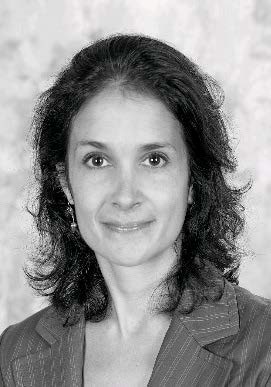 Deputy Bureau ChiefMajor Economic Crimes BureauNew York County District Attorney’s OfficeOne Hogan PlaceNew York, New York 10013 USA212.335.4025 lozanoj@dany.nyc.govJulieta V. Lozano is an Assistant District Attorney in the New York County District Attorney’s Office, a position she has held since 2010.  She was promoted to her current position as Deputy Bureau Chief of the Major Economic Crimes Bureau in 2014.  In her role as Deputy Bureau Chief, Julieta supervises and handles complex financial criminal investigations and prosecutions, including investor fraud, money laundering, securities fraud, illicit money movement, environmental crimes, art fraud, and bank sanctions matters.  She also oversees the office’s Financial Intelligence Unit.  Since 2017, Julieta has been cross-designated as a federal prosecutor, serving as a Special Assistant United States Attorney in the Southern District of New York, where she is a member of the team investigating and prosecuting an international multi-level-marketing fraud scheme involving the sale of a purported cryptocurrency.  Between 1999 and 2007, Julietaworked for the New York State Attorney General’s Office investigating and prosecuting white-collar and environmental criminal matters, and serving as Chief of the Environmental Crimes Unit, and later, Assistant Deputy Attorney General for the Criminal Division.  Her prior positions also include Assistant Director of Policy and Assistant Secretary for the Environment for New York Governor Eliot Spitzer, and Queens County District Attorney’s Office prosecutor.  Julieta is a graduate of Williams College and the Georgetown University Law Center.